от 22 января  2013 года № 44О муниципальной целевой программепротиводействия коррупционным проявлениямв муниципальном образовании«Килемарский муниципальный район» на 2013 - 2015 годыВо исполнение  Постановления правительства Республики Марий Эл от 25 декабря 2012 года № 474 «Об утверждении целевой программы противодействия коррупционным проявлениям в Республике Марий Эл на 2013-2015годы» администрация Килемарского муниципального района п о с т а н о в л я е т:1.Утвердить муниципальную целевую программу противодействия коррупционным проявлениям в муниципальном образовании «Килемарский муниципальный район» на 2013-2015 годы.        2.Признать утратившими силу постановление администрации Килемарского муниципального района от 4 мая 2011 года № 159 «О муниципальной целевой программе противодействия коррупции в муниципальном образовании «Килемарский муниципальный район» на 2011-2013годы»,  постановление администрации Килемарского муниципального района от 27 апреля 2012 года № 260 «О внесении изменений в постановление администрации Килемарского муниципального района от 4 мая 2011 года № 159 «О муниципальной целевой программе противодействия коррупции в муниципальном образовании «Килемарский муниципальный район» на 2011-2013годы».3.Контроль за исполнением настоящего постановления оставляю за собой.УтвержденапостановлениемГлавы администрацииКилемарского муниципального районаот 22 января  2013 г. N 44Муниципальная целевая программапротиводействия коррупционным проявлениямв МО «Килемарский муниципальный район» на 2013 - 2015 годыПаспортцелевой программыпротиводействия коррупционным проявлениямв МО «Килемарский муниципальный район» на 2013 - 2015 годыНаименование   программы   -  муниципальная целевая    программа    противодействия   коррупционным проявлениям в Килемарском муниципальном районе на 2013  -  2015  годы                   (далее - Программа)Основание для    - Федеральный закон от 25 декабря  2008  г.  N  273-ФЗ  "Оразработки             противодействии коррупции";Программы          Национальная   стратегия   противодействия    коррупции,                   утвержденная Указом Президента Российской  Федерации  от                   13 апреля 2010 г. N 460;                   Национальный план противодействия коррупции  на  2012  -                   2013 годы,  утвержденный  Указом  Президента  Российской                   Федерации от 13 марта 2012 г. N 297;                   распоряжение Правительства Российской  Федерации  от  10                   июня 2011 г. N 1021-р;                   Закон Республики Марий Эл от 7 мая 2010  г.  N  15-З  "О                   противодействии коррупционным проявлениям на  территории                   Республики Марий Эл";                   Указ Президента Республики Марий Эл от 3 ноября 2010  г.                   N  232  "О  Комиссии  по  противодействию  коррупционным                   проявлениям в Республике Марий Эл";                   постановление Правительства Республики Марий  Эл  от  29                   июня  2011  г.  N  202  "О   республиканской   программе                   "Снижение  административных  барьеров,   оптимизация   и                   повышение качества предоставления государственных  услуг                   на 2011 - 2013 годы"                  Постановление правительства Республики Марий Эл  от 25 де-                  кабря 2012г. № 474 «О целевой программе противодействия                        коррупционным проявлениям в Республике Марий Эл на                       2013-2015годы».Муниципальный  - Администрация Килемарского районазаказчикПрограммыРазработчик      -  Отделы администрации  МО « Килемарский                      Программы           муниципальный район»Исполнители      - органы местного самоуправления Килемарского района;программных        (по         согласованию);                   Администрация Килемарского  муниципального района;                   органы местного самоуправления поселений (по согласованию);                   общественные  организации  района   (по                   согласованию);Основные цели    - обеспечение защиты прав и  законных  интересов   программы             граждан,        общества и государства от коррупционных                       проявлений путем                   совершенствования системы  противодействия  коррупции  в                   органах   местного   самоуправления Килемарского района;                   снижение уровня коррупции при исполнении муниципальных                   функций и предоставлении муниципальных   услуг гражданам и                    организациям;                   устранение причин и условий,  порождающих  коррупцию  в                   органах   местного   самоуправления Килемарского  районаПоказатели       - количество  принятых  органами    органами  местного   оценки               самоуправления     нормативных  правовых  актов  в  сфере  результатов       противодействия      коррупции;реализации         количество  проведенных   субъектами   антикоррупционнойПрограммы          деятельности  экспертиз  нормативных   правовых   актов,                   проектов нормативных правовых актов на предмет выявления                   коррупциогенных факторов;                   отсутствие  фактов  приема  граждан  на   муниципальную                   службу без проведения конкурса (за исключением  случаев,                   когда   прием   без   проведения    конкурса    разрешен                   муниципальными   нормативными   правовыми актами);                   количество     жалоб     граждан,     поступивших      в                   правоохранительные органы,   органы местного самоуправления,                   о   предложениях   коррупционного   характера   при   их                   обращениях в  органы местного самоуправления ,района                     количество      информационных       материалов       по                      антикоррупционной тематике,  опубликованных  в  печатных                      изданиях,      размещенных       на       сайтах       в                   информационно-телекоммуникационной    сети    "Интернет"                    количество информационных материалов,  опубликованных  в                   средствах    массовой    информации,    размещенных    в                   информационно-телекоммуникационной    сети    "Интернет"                   правоохранительными органами,  о  принимаемых  мерах  по                   противодействию коррупции;                   количество    муниципальных служащих,  прошедших                   обучение по антикоррупционной тематике.Основные задачи  - выявление причин  и  условий,  порождающих  Программы              коррупцию  органах   местного   самоуправления  района;                   повышение риска коррупционных действий и  потерь  от  их                   совершения для должностных лиц;                   формирование антикоррупционного общественного  сознания,                   характеризующегося     нетерпимостью    муниципальных                   служащих,  граждан   и   организаций   к   коррупционным                   действиям;                   предупреждение коррупционных правонарушений;                   обеспечение     ответственности     за     коррупционные                   правонарушения      в      случаях,      предусмотренных                   законодательством Российской Федерации;                   мониторинг коррупциогенных факторов и эффективности  мер                   антикоррупционной  политики,   осуществляемых   органами                    местного самоуправления  во    взаимодействии    с                   правоохранительными органами;                   вовлечение   гражданского    общества    в    реализацию                   антикоррупционной политики;                   содействие реализации  прав  граждан  и  организаций  на                   доступ к информации о фактах коррупции  и  коррупционных                   факторах, а также на их свободное освещение в  средствах                   массовой информации.Сроки реализации - 2013 - 2015 годыПрограммыИсточники        -   финансирование Программы в части, касающейся  финансирования   исполнения     мероприятий органами   местного                                 самоуправления Килемарского района,                                производится  из  средств   районного бюджета                                               в   рамках   текущего  финансирования их деятельности. Система           -    общее  руководство  и  контроль  за   ходом   реализацииорганизации          Программы осуществляет  Администрация  контроля за            муниципального района.ходом реализации   Программы     Ожидаемые -     развитие       организационно-правовых      механизмовконечные            противодействия коррупции;результаты         повышение   активности   в   процессе    противодействияреализации         коррупции институтов гражданского общества;Программы         открытость  и  доступность  для  граждан  и  организаций                   информации  о   деятельности   органов   государственной                   власти, органов местного самоуправления;                   повышение  доверия  граждан  к  органам  государственной                   власти и органам местного самоуправления;                   повышение  инвестиционной  привлекательности  Республики                   Марий ЭлI. Обоснование необходимости принятия ПрограммыВ Российской Федерации продолжается реализация государственной политики в сфере противодействия коррупции. За период 2008 - 2012 годов на федеральном уровне был принят пакет законов и подзаконных актов, направленных на противодействие коррупционным проявлениям:подписан ряд указов Президента Российской Федерации, определивших порядок представления, проверки и публикации сведений о доходах и имущественном положении муниципальных служащих, а также общие принципы их служебного поведения, налажена антикоррупционная экспертиза нормативно-правовых актов. В 2010 году утверждена Национальная стратегия противодействия коррупции, которая была определена как система мер организационного, правового, информационного, кадрового и экономического характера и явилась руководством к действию для всех субъектов антикоррупционной деятельности.В 2011 году усилена карательная функция государства: внесены изменения в Уголовный кодекс Российской Федерации - в статьи, касающиеся взяточничества. В частности, взятки в зависимости от размера, были разделены на виды: в значительном размере - свыше 25 тыс. рублей, в крупном размере - свыше 150 тыс. рублей, в особо крупном размере - свыше 1 млн. рублей. Соответственно была градуирована и ответственность за получение взяток. При этом доминирующим видом наказания стал штраф, кратный сумме взятки, максимальная кратность штрафа - стократный штраф.В администрации района создано подразделение кадровой службы по профилактике коррупционных и иных правонарушений, а также комиссия по соблюдению требований к служебному поведению муниципальных  служащих и урегулированию конфликта интересов.С 2009 года введена обязанность лиц, замещающих муниципальные должности, должности муниципальной службы, представлять сведения о своих доходах, об имуществе и обязательствах имущественного характера и аналогичные сведения на супругу (супруга) и несовершеннолетних детей.С 2012 года введена обязанность предоставлять этими лицами сведения и о расходах.В Килемарском муниципальном районе  последовательно принимались меры по реализации положений федерального и республиканского законодательства в области противодействия коррупции:Распоряжением  администрации Килемарского муниципального района образована Комиссия по реализации антикоррупционной политики в Килемарском муниципальном районе, являющаяся коллегиальным органом, обеспечивающим координацию деятельности органов местного самоуправления района, по реализации государственной политики в области противодействия коррупции на Килемарского района. постановлением администрации района утвержден Порядок проведения антикоррупционной экспертизы нормативных правовых актов в администрации района. Работая на упреждение, с целью минимизации коррупциогенных факторов в действующих нормативных правовых актах, органами местного самоуправления района осуществляется тесное взаимодействие с Министерством юстиции Республики Марий Эл, прокуратурой Килемарского района и Управлением Министерства юстиции Российской Федерации по Республике Марий Эл;организована обратная связь с населением посредством работы горячих линий в органах местной власти, электронного почтового ящика в администрации района по приему обращений по вопросам коррупционных проявлений;обеспечено взаимодействие с печатными и электронными средствами массовой информации в освещении вопросов антикоррупционной тематики, продолжают проводиться мероприятия по регламентации исполнения органами местной власти района  муниципальных функций (предоставления муниципальных услуг);В районе как и в республике создана система межведомственного электронного взаимодействия, сформирован перечень документов и сведений, которые передаются через данную систему;В 2-х почтовых отделениях (Арда и Килемары)  созданы многофункциональные центры по оказанию услуг населению;Решением собрания депутатов района определен перечень должностей муниципальной службы, при назначении на которые граждане и при замещении которых муниципальные служащие обязаны представлять сведения о своих доходах, расходах об имуществе и обязательствах имущественного характера и аналогичные сведения на супругу (супруга) и несовершеннолетних детей;утверждены порядок представления таких сведений и порядок их проверки, порядок уведомления представителя нанимателя о склонении муниципального служащего к совершению коррупционных правонарушений;обеспечен контроль за представлением муниципальными служащими сведений о доходах, об имуществе и обязательствах имущественного характера;разработан и утвержден Кодекс этики и служебного поведения муниципальных служащих. Аналогичные кодексы разработаны в органах местного самоуправления поселений В служебные контракты муниципальных служащих и трудовые договоры муниципальных служащих внесены изменения, предусматривающие ответственность за несоблюдение положений вышеуказанных кодексов;образованы и действуют комиссии по соблюдению требований к служебному поведению и урегулированию конфликта интересов; определены должностные лица, ответственные за работу по профилактике коррупционных и иных правонарушений;активизирована работа по организационному и методическому сопровождению проводимых антикоррупционных мероприятий. Управлением государственной гражданской службы, кадровой работы и государственных наград Главы Республики Марий Эл в  2012 году в органы органы местного самоуправления в Республике Марий Эл направлено 37 методических рекомендаций и информационных писем;приняты меры по реализации распоряжения Президента Российской Федерации от 7 июня 2011 г. N 370-рп, касающиеся повышения квалификации государственных гражданских и муниципальных служащих по вопросам противодействия коррупции. По программам антикоррупционной направленности, по всем формам обучения за последние 2 года прошли обучение  2 муниципальных  служащих.Во исполнение положений  Постановления Правительства Республики Марий Эл от 25 декабря 2012 года № 474 « О целевой программе противодейстия коррупционным проявлениям в Республике Марий Эл на 2013-2015 годы»,  в целях эффективного решения задач по профилактике коррупции на предстоящие годы необходима разработка и реализация новой целевой программы противодействия коррупционным проявлениям в муниципальном  образовании  «Килемарский муниципальный район» на 2013 - 2015 годы.II. Система программных мероприятийКИЛЕМАР МУНИЦИПАЛЬНЫЙ РАЙОНЫН АДМИНИСТРАЦИЙ АДМИНИСТРАЦИЯКИЛЕМАРСКОГО МУНИЦИПАЛЬНОГО РАЙОНАПУНЧАЛПОСТАНОВЛЕНИЕГлава администрацииКилемарского муниципального районаЛ.Толмачева№ п/пНаименование мероприятияСрокреализации.Ответственные за исполнение1Разработка и принятие  нормативных     правовых  актов,  направленных   на противодействие коррупции2013 – 2015гг     органы местногосамоуправления(по согласованию)2Организация и совершенствованиепредоставления муниципальных услуг гражданам и организациям на базе многофункциональных центров предоставления муниципальных услуг 2013 – 2015гг     органы местногосамоуправления(по согласованию)Отдел экономики администрации района3Проведение антикоррупционной экспертизы нормативных правовых актов и их проектов2013 – 2015гг     Сектор по правовым вопросам администрации района,органы местногосамоуправления(по согласованию)4Обеспечение соблюдения требований, установленных Федеральным законом от 21 июля 2005г. № 94-ФЗ «О размещении заказов на поставки товаров, выполнение работ, оказание услуг для государственных и муниципальных нужд», оказание методической помощи органам местного самоуправления поселений2013 – 2015гг     органы местногосамоуправления(по согласованию), отдел экономики администрации района5Утверждение и реализация плана работы  комиссии по реализации антикоррупционной политики администрации района, проведение заседаний комиссии2013 – 2015гг     Комиссия по реализации антикоррупционной политики администрации района6.Внедрение в практику работы создания рабочих групп по отдельным вопросам противодействия коррупции, привлечение к работе представителей общественных организаций, советов.2013 – 2015гг     органы местногосамоуправления(по согласованию)7Обеспечение действенного функционирования комиссии по соблюдению требований к служебному поведению муниципальных служащих и урегулированию конфликта интересов2013 – 2015гг     Администрация района8Организация и осуществление правового просвещения лиц, замещающих должности муниципальной службы по вопросам противодействия коррупции, в том числе установления наказания за коммерческий подкуп, получения и дачи взятки, посредничества при взяточничестве в виде уголовного наказания, штрафных санкций, кратных сумме коммерческого подкупа или взятки, увольнения со службы в связи с утратой доверия, порядка проверки представляемых сведений в соответствии с законодательстом Российской Федерации о противодействии коррупции2013,2014ггКадровая служба администрации района, 9Организация повышения квалификации муниципальных служащих, в должностные обязанности которых входит участие в противодействии коррупции2013 – 2015гг     органы местногосамоуправления(по согласованию)10Осуществление контроля за соблюдением муниципальными служащими запретов, ограничений, обязательств, правил служебного поведения, требований о предотвращении или урегулировании конфликта интересов в связи с исполнением ими должностных обязанностей2013 – 2015гг     кадровая служба администрации района11Проведение работы по выявлению случаев возникновения конфликта интересов, одной из сторон которого являются лица, замещающие должности муниципальной службы и принятие предусмотренных законодательством  Российской Федерации мер по предотвращению и урегулированию конфликта интересов. Предание каждого случая конфликта интересов гласности и применение мер юридической ответственности2013 – 2015гг     органы местногосамоуправления(по согласованию)12Осуществление комплекса организационных, разъяснительных и иных мер по соблюдению лицами, муниципальными служащими ограничений, запретов и по исполнению обязанностей, установленных в целях противодействия коррупции, в том числе ограничений, касающихся получения подарков 2013 – 2015гг     органы местногосамоуправления(по согласованию)13Проведение мероприятий по формированию негативного отношения к дарению подарков лицам, замещающим должности муниципальной службы в связи с их должностным положением или в связи с исполнением ими служебных обязанностей2013 – 2015гг     органы местногосамоуправления(по согласованию)14По каждому случаю несоблюдения ограничений, запретов и исполнения обязанностей, установленных в целях противодействия коррупции, нарушения ограничений, касающихся получения подарков и порядка сдачи подарков, осуществлять проверку в порядке, предусмотренном нормативными правовыми актами и применять меры юридической ответственности2013 – 2015гг     органы местногосамоуправления(по согласованию)15Организация проверки достоверности и полноты представляемых муниципальными служащими, их супругами и несовершеннолетними детьми сведений о доходах, об имуществе и обязательствах имущественного характера, а также источниках их доходов: сбора систематизации и рассмотрения обращений граждан о даче согласия на замещение на условиях трудового договора должности в организации и(или) выполнении в данной организации работы (оказания данной организации услуги) на условиях гражданского правового договора (гражданско-правовых договоров), если  отдельные функции государственного управления данной организацией входили в должностные (служебные) обязанности муниципального служащего2013 – 2015гг     Кадровая служба администрации района16Осуществление комплекса организационных, разъяснительных и иных мер по соблюдению муниципальными служащими обязанности уведомлять представителя нанимателя (работодателя), органы прокуратуры Российской Федерации, иные федеральные государственные органы обо всех случаях обращения к ним каких-либо лиц в целях склонения их к совершению коррупционных правонарушений2013 – 2015гг     Кадровая служба администрации района17Актуализация информации на официальных сайтах органовместного самоуправления о правовых актах, принятых по вопросам противодействия коррупции, о деятельности комиссий по урегулированию конфликта интересов, иной информации об антикоррупционной деятельности2013 – 2015гг     Сектор делопроизводства и информатизации администрации района18Обеспечение функционирования «горячих линий» на официальном сайте администрации района для приема сообщений о фактах коррупционных правонарушений2013 – 2015гг     Сектор делопроизводства и информатизации администрации района19Подготовка отчетности о состоянии коррупции и реализации мер по противодействию коррупции в Килемарском муниципальном районеЕжегодно до 1 апреляАдминистрация района20Оказание методической помощи органам местного самоуправления поселений по вопросам распоряжения муниципальным имуществом, разъяснение особенностей предоставления земельных участков из земель сельскохозяйственного назначения2013 – 2015гг     Отдел по управлению муниципальным имуществом и земельными ресурсами администрации района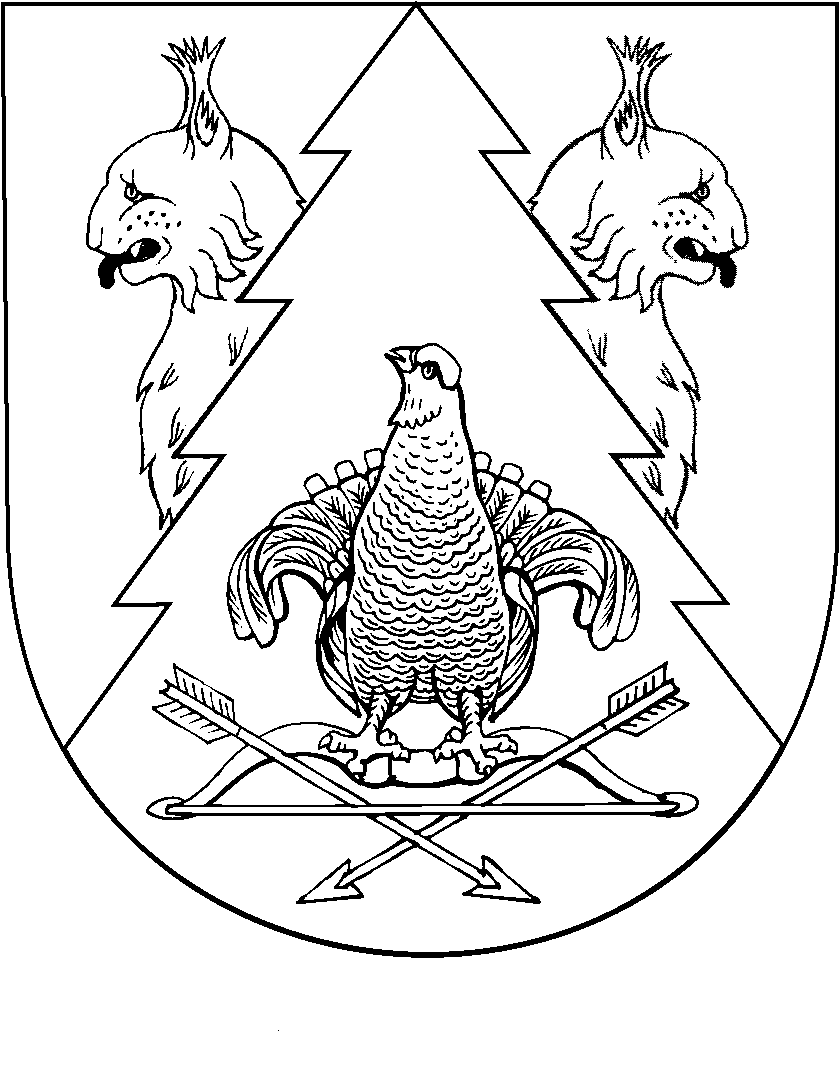 